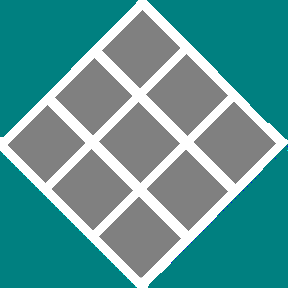 Written Consent of Members for Limited Liability Companies, Sole Proprietorships or Partnerships.WRITTEN CONSENTOF THE MEMBERS OF ___________________	The undersigned, being the members of ______________________ LLC, a ________________ limited liability company (the “Company”), acting in accordance with the Company’s Operating Agreement, and applicable laws of the _________________ Limited Liability Company Act, hereby adopt the following Resolution:	RESOLVED, that the Officers of this limited liability company, _______________________ LLC, be and they are hereby authorized and directed in the name of and on behalf of this limited liability company to take any and all action which they may deem necessary or advisable in order to register this limited liability company as a broker-dealer under the Uniform Securities Act of Puerto Rico, and in connection with such registration to execute, acknowledge, verify, deliver, file and publish all documents and exhibits which may be required under said Act, including but not limited to application, reports, irrevocable consents to service of process, powers of attorney, and surety bonds, in forms prescribed by the Commissioner or such other forms as to them may seem proper, and to take any and all further actions which they may deem necessary or advisable in order to maintain such registration in effect for as long as they may deem to be in the best interest of this limited liability company.Dated as of ________________________								                    	MembersSeal										_______________________									_______________________(Rev. 05-2021)